Тема:
«ТОЛСТОЙ – ЭТО ЦЕЛЫЙ МИР» (М. ГОРЬКИЙ)
(ЖИЗНЕННЫЙ И ТВОРЧЕСКИЙ ПУТЬ Л. Н. ТОЛСТОГО)Цели: вызвать интерес к жизни и личности великого Толстого, его общественной и педагогической деятельности; помочь учащимся понять художественное мировоззрение писателя, сложное и противоречивое, менявшееся на протяжении его долгой жизни; дать краткую характеристику творчества (с обобщением изученного).Наглядные пособия: портрет Л. Н. Толстого работы художника И. Е. Репина (1887) и другие портреты писателя; выставка книг Толстого; иллюстрации художников к произведениям «После бала», «Люцерн», «Война и мир» и др.Ход уроковЭпиграфы к урокам:Граф Лев Толстой – гениальный художник… Это самый удивительный человек, коего я имел наслаждение видеть. Я много слушал его, и вот теперь, когда пишу это, он стоит передо мной чудесный, вне сравнений.М. ГорькийКакое чудо творчества, ума, души, страсти гения!!! Что за счастье, что есть такие люди на свете и что мне привелось быть его (Толстого) современником…В. СтасовI. Вступительное слово учителя.ЖИЗНЬ И ТВОРЧЕСТВО Л. Н. ТОЛСТОГО (1828–1910)Лев Николаевич Толстой (1828–1910) – писатель огромного дарования  и  трудолюбия,  автор  известных  всему  миру  гениальных  произведений.Вот портрет писателя (работы И. Е. Репина). Вы видите прежде всего глаза: небольшие, круглые – и в этом их особенность, – совершенно плоские и одноцветные, но всегда сияющие; точно на сильный источник света смотришь: видишь сплошное сияние и различить не можешь, откуда и как оно происходит… Остальное – и широкий нос, и высокий лоб, и брови густые, и даже все тело – кажется пристроенным к этим глазам. Сначала – глаза, а затем уже прочее…Те современники, которые имели наслаждение видеть, общаться и слушать Толстого, считали себя счастливыми людьми.В служении людям видел писатель смысл своей жизни. («Счастливые периоды моей жизни были только те, когда я всю жизнь отдавал на служение людям» (Л. Толстой). А жизнь его была наполнена писательским трудом. Каждый день, каждый час он трудился, не зная лени; был беспощадно строг и требователен к себе как к художнику слова.Литературное наследие Толстого – это 90 томов Юбилейного издания сочинений! Литература была для него делом, в которое он вкладывал всю свою душу. В книгах гениальный Толстой выражал мысли и чувства русского народа, показывал всю силу и величие народного духа, народного патриотизма и народной любви к родине.Но писатель был и обличителем зла, отказывался мириться с какими бы то ни было проявлениями лицемерия, фальши. Он не любил людей самоуспокоенных и равнодушных. «Спокойствие – душевная подлость», – считал он. По мнению Толстого, человек должен постоянно находиться в поиске, «рваться, путаться, биться, ошибаться, начинать и бросать, и опять начинать, и опять бросать, и вечно бороться и лишаться».Основной путь к преобразованию мира, путь к счастью Лев Николаевич Толстой видел в нравственном самоусовершенствовании, в непротивлении злу насилием и в опрощении. Это учение получило название – «толстовство».Величайшее открытие писателя – метод «диалектики души». В чем смысл этого? Толстой изображает внутренний мир своего героя в постоянном развитии. «Диалектика души» – изображение процесса душевных движений через борьбу противоположностей в характере человека» (Н. Н. Наумова) [14].Обратимся к драгоценным событиям биографии великого художника слова Льва Николаевича Толстого.II. Рассказы  учащихся  о  жизни  Л. Н. Толстого,  богатой  событиями.1. ДЕТСТВО, ОТРОЧЕСТВО И ЮНОСТЬ ПИСАТЕЛЯРодился 28 августа 1828 года в дворянской усадьбе Ясная Поляна Тульской губернии и был четвертым сыном графов Толстых. Происхождение как бы предопределило жизненный путь будущего писателя: типичное для богатых дворян воспитание и образование, учеба в Казанском университете, разочарование в университетских занятиях («Эта жизнь, которую я веду здесь, не по мне»), увлечение светской жизнью.1847 г. Толстой, не закончив учебу, уезжает в Ясную Поляну, чтобы посвятить себя хозяйственной деятельности, а также улучшить быт своих крестьян.Автобиографическая трилогия – повести «Детство», «Отрочество», «Юность» (1852–1856). Главный герой – Николенька Иртеньев. Автор «прослеживает» историю трех периодов в жизни человека. Методом «диалектики души» показывает развитие характера героя.Анализ некоторых сцен, выразительное чтение диалогов и монологов героя – по выбору учащихся.2. Л. Н. ТОЛСТОЙ НА КАВКАЗЕ.
НАЧАЛО ЛИТЕРАТУРНОЙ ДЕЯТЕЛЬНОСТИВ 1851 г. вместе с братом Николаем Л. Н. Толстой отправляется на Кавказ. Эпизоды Кавказской войны он описал  в произведениях «Набег», «Разжалованный», «Казаки». С января 1854 г. Толстой служит сначала в Дунайской армии, затем в Севастополе. За редкое бесстрашие его награждают орденом Анны с надписью «За храбрость» и медалями. Служа на страшном четвертом бастионе, он не прекращает литературной работы, черпая в «живой обстановке войны» богатый материал для «Севастопольских рассказов».«Военная карьера – не моя…» – записывает Толстой в дневнике (1855) и отправляется в путешествие за границу.3. ПЕДАГОГИЧЕСКАЯ ДЕЯТЕЛЬНОСТЬ Л. Н. ТОЛСТОГО1859 г. Для крестьянских детей Толстой открывает в Ясной Поляне школу, а затем еще 20 в окрестных деревнях. В журнале «Ясная Поляна» он описывает опыт своей работы с учениками. В центре педагогического процесса  –  личность  ученика,  обучение  ведется  методом  свободной беседы.«Школьная  деятельность  Толстого  носила  разнообразный  характер, но  более  других  заметно  было  в  ней  все-таки  литературное  направление» (Е. Маймин).4. ЛИТЕРАТУРНАЯ ДЕЯТЕЛЬНОСТЬ Л. Н. ТОЛСТОГО
ДО И ПОСЛЕ ИДЕЙНОГО ПЕРЕЛОМА.
РЕЛИГИОЗНО-ЭТИЧЕСКИЕ ВЗГЛЯДЫ ПИСАТЕЛЯ1862 г. Толстой женился на дочери московского врача – Софье Андреевне Берс.И. А. Гончаров: «Он, то есть граф (Толстой), сделался настоящим львом литературы», работал быстро, страстно, с увлечением.Лучшие произведения Л. Н. Толстого:џ «Война и мир» (1864–1869).џ «Анна Каренина» (1870–1877).џ «Власть тьмы» (1866).џ «Крейцерова соната» (1887–1889).џ «Воскресение» (1889–1899).џ «Хаджи-Мурат» (1896–1905).џ Комедия «Плоды просвещения» (1900).џ Публицистические  статьи  «Не  могу  молчать»,  «Не  убий»  и  др.
(1908).џ «После бала» (1903).Религиозно-этические взгляды Л. Н. Толстого опираются, как объясняет Ю. В. Лебедев[13], на учение об истинной жизни. В чем ее смысл? В духовной любви к миру и к ближнему, как к самому себе. Пути человека к истинной жизни конкретизируются в учении о нравственном самосовершенствовании человека, которое включает в себя пять заповедей Христа:1) Заповедь о непротивлении злу насилием. (Злом нельзя уничтожить зло, бороться с насилием – значит, необходимо воздержаться от насилия, только добро способно в активном духовном противостоянии злу победить его.)2) Не прелюбодействуй, соблюдай чистоту семейной жизни.3) Не мсти никогда и никому, не оправдывай чувства мести тем, что тебя обидели, терпи обиды.4) Не клянись и не присягай ни в чем, никому.5) Помни, что все люди – братья – и учись во врагах доброе видеть.Л. Н. Толстой развертывает критику современных ему общественных институтов: церкви, государства, собственности и семьи. Следует сказать, что в основу воспитания детей в семьях должен быть положен закон об истинной жизни, ведущей к духовному братству и единению людей.5. «ВЕСЬ МИР, ВСЯ ЗЕМЛЯ СМОТРИТ НА НЕГО…» (М. Горький)Л. Н. Толстой в конце концов приходит к разрыву с дворянским классом, а затем и к отрицанию своей предшествующей литературной деятельности. В последующих произведениях он «учит народ нравственности».1896 г. «И опять молюсь, кричу от боли. Запутался, завяз, сам не могу, но ненавижу себя и свою жизнь» (Л. Толстой).7 ноября 1910 года на маленькой станции Астапово умер Лев Николаевич Толстой.Домашнее задание. Пересказ биографии Л.Н. Толстого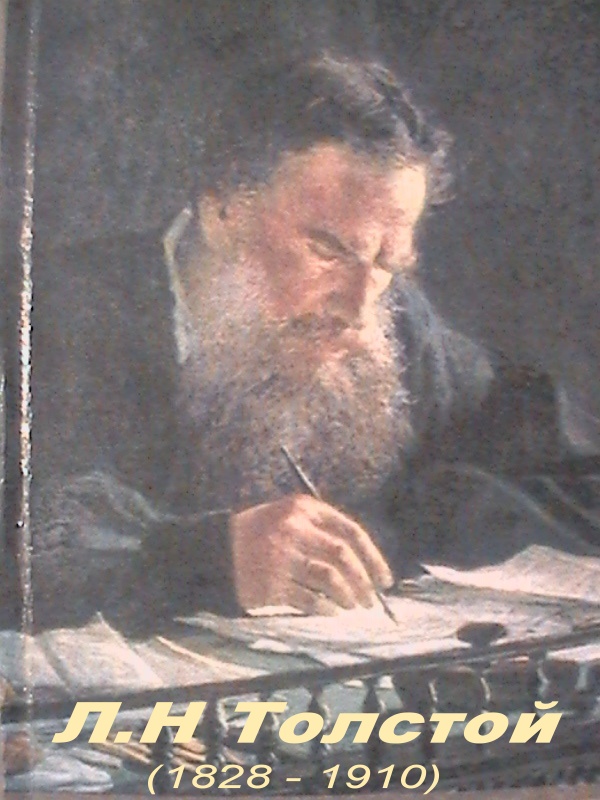 